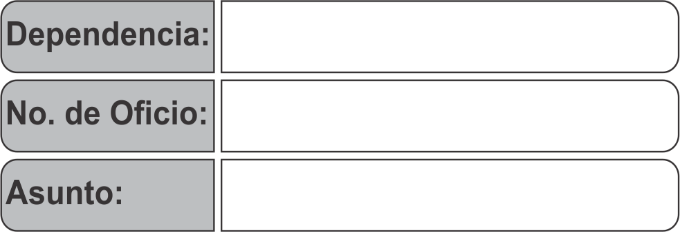 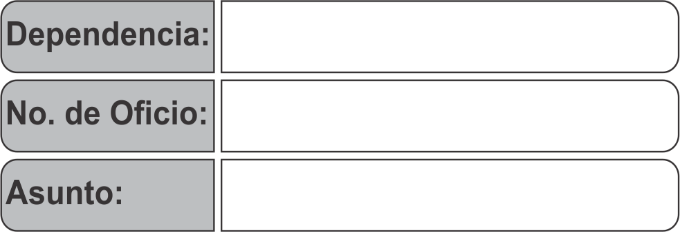 ZIRACUARETIRO, MICHOACÁN A 12 DE MAYO DEL 2022I.S.C. VÍCTOR DANIEL JIMÉNEZ ÁLVAREZ DIRECTOR DE SISTEMAS INFORMÁTICOS P R E S E N T E:La que suscribe TEC. ANDREA DURAN CORREA, TESORERA MUNICIPAL DE ZIRACUARETIRO. Me dirijo a usted  de la manera más atenta y respetuosa, en primera instancia para enviarle un cordial y afectuoso saludo, además de aprovechar para solicitar subir a la página Oficial del H. Ayuntamiento la siguiente Información: Recibo documental de la entrega ante la auditoria superior de Michoacán del 1° informe trimestral del ejercicio fiscal 2022. Estados financieros del 1° trimestre del fiscal 2022, debidamente firmados y sellados. Sin más por el momento me despido de Usted, quedando a su atenta orden cualquier, duda y/o aclaración quedo al pendiente. ATENTAMENTETEC. ANDREA DURAN CORREATESORERA MUNICIPALC.C.P. ARCHIVO.